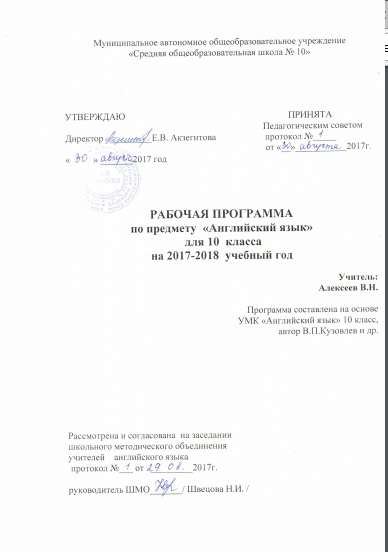 Пояснительная записка к УМК «Английский язык 10-11»

авторов В. П. Кузовлева и др., для 10-11 классов
Допущено Министерством образования Российской Федерации 
Москва
«Просвещение»
2008

Министерством образования РФ утвержден новый стандарт среднего (полного) общего образования по иностранному языку, предусматривающий изучение иностранного языка в старшей школе либо на базовом, либо на профильном уровне.

Учебно-методический комплект «Английский язык» авторов В. П. Кузовлев и др., предназначенный для 10-11 классов, реализует базовый уровень содержания среднего (полного) образования. Учитывая то обстоятельство, что обучение иностранному языку в 10-11 классах относится к завершающему этапу изучения языка и иноязычной культуры в средней школе, учебник осуществляет коммуникативно-ориентированное обобщение и систематизацию иноязычных знаний, приобретенных школьниками ранее, и выступает средством дальнейшего развития у учащихся иноязычной коммуникативной компетенции.
Материал учебника рассчитан на три часа занятий в неделю.
Учебный материал объединен в 7 циклов, каждый из которых имеет свое название. Каждый цикл, в свою очередь, состоит из 7 разделов.
Структура всех циклов одинакова и состоит из трех этапов. 

Первый этап охватывает первые три раздела цикла и направлен на формирование лексических и грамматических навыков как рецептивного, так и продуктивного характера.

Второй этап включает четвертый раздел цикла. Его цель — совершенствование речевых навыков на основе разговорных текстов проблемно-заостренного характера. Совершенствование навыков происходит на основе комбинирования и трансформации материала, усвоенного на первом этапе. 

Третий этап включает в себя пятый и шестой разделы цикла и обеспечивает развитие умения общаться в целом. На материале пятого раздела происходит обучение диалогической форме общения. Шестой раздел посвящен работе над собственным творческим проектом и умением представить его в адекватной и интересной форме. 

В каждом цикле ставятся и достигаются определенные цели – учебные, познавательные, развивающие и воспитательные.

В учебном аспекте решаются следующие задачи:
в говорении формируются лексические навыки по темам циклов, формируются и совершенствуются навыки употребления в речи грамматических структур (например, косвенный вопрос, сложноподчиненные предложения с придаточными предложениями причины и следствия, модальные глаголы и др.), развиваются умения выражать удивление, восхищение и другие эмоции; развиваются также умения использовать формальный или неформальный стиль общения в зависимости от ситуации; осуществляется совершенствование диалогической и монологической форм речи;
в чтении совершенствуются 3 вида чтения: чтение с пониманием основанного содержания текста, чтение с полным пониманием текста, чтение с извлечением нужной информации; продолжается работа по совершенствованию умений, необходимых для понимания прочитанного (вероятностное прогнозирование, определение значения слов по контексту и т. д.), в плане формирования грамматических навыков чтения ставится задача увеличить количество легко распознаваемых грамматических явлений; ведется работа по увеличению скорости чтения;
в аудированииведется работа над тремя видами аудирования: аудирование с полным понимание воспринимаемого на слух текста, аудирование с полным охватом содержания, аудирование с целью извлечения нужной информации; кроме того, развиваются умения, необходимые для понимания услышанного текста;
в области письма продолжается работа над развитием следующих умений: написать личное письмо, заполнить анкету или формуляр, изложить сведения о себе, составить план или тезисы устного или письменного сообщения и т. д. 
В познавательном аспекте учебник призван завершить формирование у учащихся представления о менталитете и культуре ведущих англоязычных стран, в первую очередь Великобритании и США. Знакомство с культурой стран изучаемого языка происходит путем сравнения знаний об англоязычных странах со знаниями о своей стране. Иными словами, имеет место своеобразный диалог культур.

В развивающем аспекте происходит развитие речевых способностей, психических функций, связанных с речевой деятельностью, и мыслительных операций (способность к догадке, различению, способность логически излагать и др.). Использованная в учебнике технология обучения направлена на развитие личностной активности. 

В воспитательном аспекте главная задача учебника – воспитание положительного, уважительного отношения к культуре англоязычных стран и более глубокое осознание учениками своей родной культуры.

Для достижения наилучшего учебного результата вместе с учебником желательно использовать книгу для чтения и рабочую тетрадь. Книга для чтения включает в себя тексты и задания, развивающие и углубляющие содержание учебника и его сюжетную линию. Рабочая тетрадь предназначена для активизации и систематизации материала, представленного в учебнике. Упражнения из рабочей тетради могут выполняться в классе или дома как индивидуальные письменные задания. Тематическое планирование   к курсу английского языка в 10 классе на 2017-2018 уч. годУчебник «Английский язык» для 10-11 классов общеобразовательных учрежденийАвторы: В.П.Кузовлев, Н.М.Лапа, Э.Ш.Перегудова и др. 2-е изд. – М.Просвещение, 2000По учебному плану – 103 часов, 3 часа в неделю№ п/пДата проведения занятияДата проведения занятияТема урокаЧетверть 1 (02.09. – 26.10.) Тема «Как разнообразен мир»Основные понятия (по желанию)Умения, навыки (по желанию)Примечание, (форма контроля, лабораторная работа)№ п/ппланируемаяпроведенияТема урокаЧетверть 1 (02.09. – 26.10.) Тема «Как разнообразен мир»Основные понятия (по желанию)Умения, навыки (по желанию)Примечание, (форма контроля, лабораторная работа)1.030913Летние каникулыПростое прошедшее времяУмение составить рассказ в простом прошедшем времени2.09.09.13Разный рельеф – разные страныЛексика (введение)Умение работать с лексикой3.09.09.13Разный рельеф – разные страныУпотребление лексики Умение работать с лексикойПроверочная лексическая работа (карточки)4.11.09.13Урок чтения Тексты «Австралия, Великобритания, США»Умение понимать содержание прочитанного5.16.09.13АртиклиУпотребление артиклей с географическими названиямиУпотребление артиклей6.16.09.13АртиклиПисьменная практическая работаУпотребление артиклейПисьменная практическая работа7.18.09.13Рельеф РоссииСоставление рассказа о России Умение составить рассказ по образцуУМВ «Россия»8.20.09.13Как географическое положение влияет на жизнь людей?Причинно-следственные связи. Чтение текста, устная практикаУмение извлекать нужную информацию из прочитанного9.21.09.13Как географическое положение влияет на жизнь людей? Работа с текстом «Влияние географического положения на жизнь в России»Письменная работа по теме (причинно-следственные связи) Употребление союзов, предлоговПрактическая письменная работа10.24.09.13Урок чтения Чтение текста «Названия американских штатов», заполнение таблицы по текстуУмение извлекать информацию из текстаПисьменная практическая работа11.27.09.13Как понять этих загадочных иностранцев?Лексика по теме «Черты характера», устная практикаУпотребление лексики12.28.09.13Как понять этих загадочных иностранцевЧтение текстов «Американцы», «Британцы», «Русские». Задания по текстамУмение извлекать информацию из текста13.01.10.13Урок чтенияЧтение отрывка из книги Д.Лингард «Воссоединение», задания по текстуУмение понимать содержание прочитанногоПисьменные задания по тексту14.04.10.13Знаете ли вы..?Косвенные вопросы. Устная практикаУпотребление косвенных вопросов15.08.10.13Знаете ли вы..?Тренировка косвенных вопросов, практика диалогической речиДиалогическая речь16.08.10.13Урок чтенияЧтение отрывка из книги М.Магориан «Возвращение домой», задания по текстуУмение понимать содержание прочитанногоПисьменные задания по тексту17.11.10.13В гостях хорошо, а дома лучшеЧтение. обсуждение Умение понимать содержание прочитанного18.12.10.13В гостях хорошо, а дома лучшеУстная практика, аудированиеУмение понимать содержание услышанного, прочитанного19.15.10.13Урок чтения.Чтение у.5 с. 13 (книга для чтения), заполнение таможенной декларацииУмение понимать содержание прочитанного, заполнить декларациюПисьменное задание по тексту20.18.10.13Не могли бы вы сказать мне, пожалуйста..?Формы обращения в разных ситуациях( формальной, неформальной, нейтральной). Устная практикаУпотребление разных форм обращения21.19.10.13Не могли бы вы сказать мне, пожалуйста..?ДиалогиУмение вести диалог в разных ситуациях22.22.10.13Лучший из мировВыполнение, защита проекта по темам «Влияние географии на людей и их жизнь», «Лучший из миров», «Добро пожаловать в Россию!»Умение выполнить  проект, защититьЗащита проекта23.25.10.13Тест по теме «Как разнообразен мир»Аудирование, чтение, грамматика, устная речьУмение понимать содержание услышанного, прочитанногоТест по теме24.24.10.13Лексико-грамматический тест за 1 четвертьЧтение, лексика, грамматикаТест за 1 четверть25.24.10.13Анализ теста, работа над ошибками 2 четверть (05.11.11– 30.12.11)Тема «Западная демократия. Она демократична?»1.08.11.13Парламентская демократия. Как она функционирует?Введение, тренировка лексикиУпотребление лексики2.09.11.13Система правления ВеликобританииУстная практика, работа со схемой, Умение рассказать о системе правления Великобритания по схемеУМВ «Правление Великобритании»3.12.11.13Урок чтенияЧтение текста «Что думают британцы о монархии», задания по текстуУмение понимать содержание прочитанного4.15.11.13Какую власть имеет президент США?Устная практика, работа со схемойУмение составить высказывание5.16.11.13Какую власть имеет президент США?Чтение, обсуждениеУмение понимать содержание прочитанного6.19.11.13Урок чтенияЧтение у.2 ст. 18-19 (Книга для чтения), выполнении заданий по текстуУмение извлекать нужную информацию из прочитанногоПисьменные задания по тексту7.22.11.13Политическая система РоссииУстная практикаУмение работать со схемой, отвечать на вопросы8.23.11.13Политическая система РоссииУМВУмение составить устное высказываниеУМВ9.26.11.13«Кто более равноправен?» Урок чтения Чтение отрывка из книги Д.Орвела «Ферма животных», обсуждениеУмение понимать содержание прочитанного10.29.11.13«Кто более равноправен?» Урок чтенияЧтение отрывка из книги Д.Орвела «Ферма животных», обсуждениеУмение понимать содержание прочитанного11.30.11.13Политик должен быть добрым? Устная практика, модальный глагол  - should-Употребление модального глагола  - should12.03.12.13Политик должен быть добрым?Аудирование, чтениеУмение понимать содержание услышанного, прочитанного13.06.12.13Урок чтенияЧтение у.5 ст.23-25 (Книга для чтения), выполнение заданийУмение понимать содержание прочитанногоПисьменные задания по тексту14.07.12.13Кто это выдумал?Устная практикаДиалогическая речь15.10.12.13Кто это выдумал?Диалогическая речь, аудированиеУпотребление фраз в собственных диалогах16.13.12.13Урок чтенияЧтение у.6 ст.26 (книга для чтения), выполнение заданийУмение понимать содержание прочитанногоПисьменные задания по тексту17.14.12.13Проект «Вы хороший законодатель?»Выполнение проекта в группеУмение работать в группе Защита проекта18.17.12.13Тест по теме «Западная демократия»Аудирование, чтение, грамматикаУмение понимать содержание услышанного, прочитанногоТест по теме19.20.12.13Подготовка к итоговому тесту за 1-е полугодиеПовторение грамматики20.21.12.13Итоговый тест за 1-е полугодиеЧтение, лексика, грамматика2124.12.13Анализ итогового теста, работа над ошибками22.27.12.13Резервный урок24.28.12.13Резервный урок3 четверть (13.01.14 – 20.03.14)Тема «Что происходит с молодым поколением?»1.13.01.14Как подростки выражают индивидуальность?Лексика, чтениеИспользование лексики, умение понимать содержание прочитанного2.14.01.14Как подростки выражают индивидуальность?Музыка субкультур.Устная практика, сравнение субкультурУмение высказываться по теме3.17.01.14Урок чтенияТексты 1 ,2 стр.29 - 30 (Книга для чтения)Умение понимать содержание прочитанногоВыполнение заданий по тексту для чтения4.18.01.14Урок чтенияТексты 3, 4 стр.31-32 (Книга для чтения)Умение понимать содержание прочитанногоВыполнение заданий по тексту для чтения5.21.01.14Почему подростки выбирают субкультуру?Лексика, устная практикаИспользование лексики в высказывании 6.24.01.14Почему подростки выбирают субкультуру?Аудирование, устная практикаУмение понимать содержание услышанного, составить высказывание7.25.01.14Субкультуры, популярные в РоссииУстная практикаОписание субкультурУмение составить высказывание8.28.01.14Урок чтенияТекст 5 стр.33 (Книга для чтения)Умение понимать содержание прочитанногоВыполнение заданий по тексту 9.31.01.14Урок чтенияТекст 6 стр.34 (Книга для чтения)Умение понимать содержание прочитанногоВыполнение заданий по тексту10.01.02.14Что могут родители рассказать о своей юности?Чтение текста с детальным пониманием, выполнение заданий по текстуУмение понимать содержание прочитанного11.04.02.14Что могут родители рассказать о своей юности? Типы отношений между словом и контекстомУмение догадываться о значении слова по контексту12.07.01.14 Субкультуры времён молодости родителейУстная практика. Чтение т.8, стр.37 (Книга для учителя)Умение составить высказывание, понимать содержание прочитанного13.08.02.14Насколько похожи подростки России и других стран?Союз –as  и предлог - likeУпотребление союза  - as и предлога -  likeПрактическая работа по употреблению союза  - as и предлога -  like14.11.02.1412.02.14Насколько похожи подростки России и других стран?Чтение, обсуждение прочитанного Умение понимать содержание прочитанного15.14.02.14Отличие хиппи и байкеров России от других странСтепени сравнения прилагательныхИспользование прилагательных в степенях сравненияПрактическая работа по употреблению прилагательных в степенях сравнения16.15.02.14Урок чтенияЧтение т. 9 стр. 38-40 (книга для чтения), выполнение заданий по текстуУмение понимать содержание прочитанного17.18.02.14Все молодые жестоки?Устная практика, чтение, Умение составить высказывание18.21.02.14Все молодые жестоки?Фразы, выражающие согласие, несогласие. Устная практикаИспользование фраз в высказываниях19.22.02.14Урок чтения Чтение т.11 стр. 41-43 (Книга для чтения), выполнение заданий по текстуУмение понимать содержание прочитанногоВыполнение заданий по тексту20.25.02.14Я не думаю, что могу пойти с тобойДиалоги. Стили речи (разговорные фразы)Использование разговорной лексики21.28.02.1422.01.03.14Я не думаю, что могу пойти с тобойРолевая игра, составление диалогов Умение вести диалог в разных ситуациях23.04.03.14Урок чтенияЧтение т.12, стр. 43-44, выполнение заданий по текстуУмение понимать содержание прочитанногоВыполнение заданий по тексту24.07.03.14Проект «Идеальная субкультура»Групповое творческое задание. Умение работать в группе по созданию проектаЗащита проекта «Идеальная субкультура»25.11.03.14Тест по теме «Что происходит с молодым поколением»Аудирование, чтение, грамматикаПонимание содержание прочитанного, услышанного, употребление грамматических структурТест по теме26.14.03.14Контрольный тест за 3 четвертьЛексико-грамматический тестТест за 3 четверть27.15.03.14Анализ теста, работа над ошибками28.18.03.14Резервный урок4 четверть (28.03.14 – 30.05.14)Тема «Легко ли быть молодым?»1.28.03.14Какое право как раз для меня?Лексика по теме «права человека»Употребление лексики по теме2.29.03.14Какое право как раз для меня?Аудирование, чтение. Устная практикаПонимание содержание услышанного, прочитанногоПроверочная работа по лексике3.01.04.14Урок чтенияЧтение т.1 стр.46-48, выполнение заданий по текстуПонимание содержания прочитанного4.04.04.14Права вашего возрастаСложное дополнениеУпотребление сложного дополнения5.05.04.14Права вашего возрастаАудирование, проверка понимания, сложное дополнениеУпотребление сложного дополненияПрактическая работа по теме «Сложное дополнение»6.08.04.14Возрастные ограничения СШАЧтение т.3 стр.50 (книга для чтения), выполнение заданий по текстуПонимание содержания прочитанного7.11.04.14Молодые люди – старые проблемы?Лексика, чтениеПонимание содержания прочитанного8.12.04.14Молодые люди – старые проблемы?Аудирование, устная практикаПонимание содержания услышанного, составление высказываний9.15.04.14Жизнь подростков в РоссииУМВУмение составить УМВ по темеУМВ «Жизнь подростков в России»10.18.04.14Назначить свидание или подождать?Чтение, выполнение заданий по текстуПонимание содержания прочитанного11.19.04.14Назначить свидание или подождать?Аудирование, устная практика, простое настоящее, простое прошедшее времяПонимание содержания услышанного, употребление грамматических времёнПрактическая работа по употреблению грамматических времён12.22.04.14Урок чтенияЧтение т.6 стр. 53-54 (книга для чтения), выполнение заданий по текстуПонимание содержания прочитанного13.25.04.14Юные годы приносят удачу?Аудирование, устная практикаПонимание содержания услышанного, составить высказывание14.26.04.14Юные годы приносят удачу?Составление УМВ «Что значит стать взрослым»Умение составить высказываниеУМВ15.29.04.14Проект «Как живут подростки»Интервью, конкурс рисунков по результатам опросаУмение составить анкету, защитить проектЗащита проекта «Как живут подростки»16.03.05.14Вы хотите пожаловаться на что-то?Аудирование, обсуждение. Стили речи (формы выражения жалоб)Понимание содержания услышанного. Употребление разговорных форм17.06.05.14Вы хотите пожаловаться на что-то?Ролевая игра. Диалоги. АудированиеУпотребление стилей речи в разных ситуациях18.10.05.14Суд подростков – виновен или нет? Чтение, обсуждение, устная практикаПонимание содержания прочитанного, умение составить высказывание19.13.05.14Тест по теме «Легко ли быть молодым?»Аудирование, чтениеУмение понимать содержание прочитанного, услышанногоТест по теме (аудирование, чтение)20.16.05.14Тест по теме «Легко ли быть молодым?»Лексика, грамматикаУпотребление лексики, грамматических времёнТест по теме (лексика, грамматика)21.17.05.14Повторение грамматики, подготовка к итоговому тесту за учебный год22.20.05.14Итоговый тест за учебный годЛексика, грамматика, чтениеИтоговый тест за учебный год 23.23.05.14Анализ теста, работа над ошибками24.24.05.14Резервный урок25.27.05.14Резервный урок26.30.05.14Резервный урок